St Egwin’s CE Middle School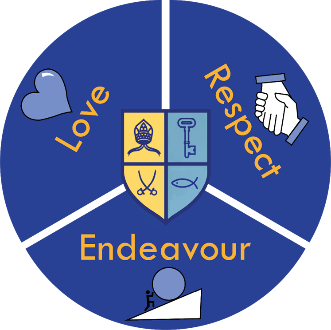 Worcester RoadEVESHAMWorcestershireWR11 4JUPhone: 01386 446924E-mail: sthomas@st-egwins.worcs.sch.ukFULL-TIME (Part-time considered) MFL TEACHER OF SPANISH (with French desirable but not essential)(Subject Lead opportunity dependent on experience and skills)REQUIRED    September 2022Deadline for applications: Friday 20th MayInterviews: Wednesday 25th MaySalary:  Main Scale/UPS Full time We are a thriving school, sat in beautiful grounds on the outskirts of Evesham.  Having gone through a period of phased expansion, we have 450 pupils on roll across the 3 years [Y6, Y7 & Y8] and are full with waiting lists.  Our children are highly teachable, enthusiastic and value language learning.  Our own ambitions are our only limits.  We have recently built additional teaching accommodation and invested further in our buildings.  This is a great time to be part of St. Egwin’s success.  Our priority is to create an environment where staff can teach to their potential, free from distractions. Ofsted feedback (March 2019): “Pupils are hard-working, confident learners, orderly, smart, keen and ready to learn and articulate”. “The senior team has an ambitious vision for the school.”  “Relationships are a strength across the school”. If you are an ambitious, driven and inspirational person, with a passion and enthusiasm for language learning and would like to be part of (and potentially lead) a flourishing MFL department, then this could be the perfect position for you. It is a full-time (but part-time considered) post to teach Spanish (& French if able) across the school. The MFL department at St Egwin’s has grown and developed into a popular and thriving department and is a much-loved subject by our children therefore standards and expectations are consistently high. Languages are an integral part of our school curriculum and trips abroad as well as international days in school are just a few examples of how the MFL department contributes to the wider school life. Should you be successful, you should be an innovative person with the drive to contribute to moving the department forward. In return, we offer a warm, welcoming and dedicated professional team of staff with great facilities.  We are a very happy staff in a school that looks after its own.  Well-being matters to us and is seen in how the school is run on a day-to-day basis.  You can also expect the following:To work in a calm, purposeful environment.To contribute to a very strong team of teachers.Highly supportive leaders and supportive colleagues.Motivated pupils who expect to be very well taught all the time.To have fun.The support of the local church community.A commitment to high quality professional development. Great IT support from a dedicated team.Well-being support through policy and practice.The successful candidate will have excellent subject knowledge and the ability to teach up to GCSE. You will be someone who shares our moral purpose to strive to give the best education to all students, regardless of ability. You will be passionate about your subject and will inspire the children to be also. You should:Be highly competent, hardworking and passionate about teaching.Be an excellent role-model for our pupils.Show a willingness to consistently deliver lessons to a consistently high standard, and strive to develop your own teaching and learning.Be comfortable with supporting out distinctive Christian ethos. Be able to work effectively within an enthusiastic, outward-looking, forward-thinking team.Be committed to the promotion of fundamental British Values as defined by the prevent duty.Be responsible for and committed to promoting and safeguarding the welfare of any children, young people and any vulnerable groups you may come into contact with during your employment at St Egwin’s.Visits to the school are recommended but not essentialFor further details and an application form, please email Mrs Sue Thomas at sthomas@st-egwins.worcs.sch.uk.  Please visit www.st-egwins.worcs.sch.uk for further details about our school (01386 446924)The School is committed to equal opportunities, safeguarding and promoting the welfare of children.